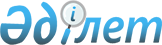 О внесении изменений в решение маслихата от 18 декабря 2019 года № 454 "Об областном бюджете Костанайской области на 2020-2022 годы"
					
			С истёкшим сроком
			
			
		
					Решение маслихата Костанайской области от 20 декабря 2020 года № 571. Зарегистрировано Департаментом юстиции Костанайской области 21 декабря 2020 года № 9642. Прекращено действие в связи с истечением срока
      В соответствии со статьями 106, 108 Бюджетного кодекса Республики Казахстан от 4 декабря 2008 года, подпунктом 1) пункта 1 статьи 6 Закона Республики Казахстан от 23 января 2001 года "О местном государственном управлении и самоуправлении в Республике Казахстан", Костанайский областной маслихат РЕШИЛ:
      1. Внести в решение Костанайского областного маслихата "Об областном бюджете Костанайской области на 2020-2022 годы" от 18 декабря 2019 года № 454 (опубликовано 20 декабря 2019 года в Эталонном контрольном банке нормативных правовых актов Республики Казахстан, зарегистрировано в Реестре государственной регистрации нормативных правовых актов под № 8827) следующие изменения:
      пункт 1 изложить в новой редакции:
      "1. Утвердить бюджет Костанайской области на 2020-2022 годы согласно приложениям 1, 2 и 3 к настоящему решению соответственно, в том числе на 2020 год в следующих объемах:
      1) доходы – 267 254 654,9 тысячи тенге, в том числе по:
      налоговым поступлениям – 3 543 358,2 тысячи тенге;
      неналоговым поступлениям – 777 223,2 тысячи тенге;
      поступления от продажи основного капитала – 25 132,0 тысячи тенге;
      поступлениям трансфертов – 262 908 941,5 тысячи тенге;
      2) затраты – 265 804 522,4 тысячи тенге;
      3) чистое бюджетное кредитование – 23 135 882,0 тысячи тенге, в том числе:
      бюджетные кредиты – 40 977 879,6 тысячи тенге;
      погашение бюджетных кредитов – 17 841 997,6 тысячи тенге;
      4) сальдо по операциям с финансовыми активами – 10 061 753,0 тысячи тенге;
      5) дефицит (профицит) бюджета – - 31 747 502,5 тысячи тенге;
      6) финансирование дефицита (использование профицита) бюджета – 31 747 502,5 тысячи тенге.";
      приложения 1 и 2 к указанному решению изложить в новой редакции согласно приложениям 1 и 2 к настоящему решению.
      2. Настоящее решение вводится в действие с 1 января 2020 года. Областной бюджет Костанайской области на 2020 год Областной бюджет Костанайской области на 2021 год
					© 2012. РГП на ПХВ «Институт законодательства и правовой информации Республики Казахстан» Министерства юстиции Республики Казахстан
				
      Председатель сессии, исполняющий обязанности секретаря Костанайского областного маслихата К. Джаманбалин
Приложение 1
к решению маслихата
от 20 декабря 2020 года
№ 571Приложение 1
к решению маслихата
от 18 декабря 2019 года
№ 454
Категория
Категория
Категория
Категория
Категория
Сумма,
тысяч тенге
Класс
Класс
Класс
Класс
Сумма,
тысяч тенге
Подкласс
Подкласс
Подкласс
Сумма,
тысяч тенге
Наименование
Сумма,
тысяч тенге
I. Доходы
267 254 654,9
1
Налоговые поступления
3 543 358,2
05
Внутренние налоги на товары, работы и услуги
3 543 358,2
3
Поступления за использование природных и других ресурсов
3 535 668,2
4
Сборы за ведение предпринимательской и профессиональной деятельности
7 690,0
2
Неналоговые поступления
777 223,2
01
Доходы от государственной собственности
148 143,9
1
Поступления части чистого дохода государственных предприятий
73 418,6
3
Дивиденды на государственные пакеты акций, находящиеся в государственной собственности
141,8
4
Доходы на доли участия в юридических лицах, находящиеся в государственной собственности
65,0
5
Доходы от аренды имущества, находящегося в государственной собственности
40 223,3
7
Вознаграждения по кредитам, выданным из государственного бюджета
34 268,2
9
Прочие доходы от государственной собственности
27,0
02
Поступления от реализации товаров (работ, услуг) государственными учреждениями, финансируемыми из государственного бюджета
8,0
1
Поступления от реализации товаров (работ, услуг) государственными учреждениями, финансируемыми из государственного бюджета
8,0
03
Поступления денег от проведения государственных закупок, организуемых государственными учреждениями, финансируемыми из государственного бюджета
588,5
1
Поступления денег от проведения государственных закупок, организуемых государственными учреждениями, финансируемыми из государственного бюджета
588,5
04
Штрафы, пени, санкции, взыскания, налагаемые государственными учреждениями, финансируемыми из государственного бюджета, а также содержащимися и финансируемыми из бюджета (сметы расходов) Национального Банка Республики Казахстан
164 752,5
1
Штрафы, пени, санкции, взыскания, налагаемые государственными учреждениями, финансируемыми из государственного бюджета, а также содержащимися и финансируемыми из бюджета (сметы расходов) Национального Банка Республики Казахстан, за исключением поступлений от организаций нефтяного сектора и в Фонд компенсации потерпевшим 
164 752,5
06
Прочие неналоговые поступления
463 730,3
1
Прочие неналоговые поступления
463 730,3
3
Поступления от продажи основного капитала
25 132,0
01
Продажа государственного имущества, закрепленного за государственными учреждениями
25 132,0
1
Продажа государственного имущества, закрепленного за государственными учреждениями
25 132,0
4
Поступления трансфертов
262 908 941,5
01
Трансферты из нижестоящих органов государственного управления
26 692 836,5
2
Трансферты из районных (городов областного значения) бюджетов
26 692 836,5
02
Трансферты из вышестоящих органов государственного управления
236 216 105,0
1
Трансферты из республиканского бюджета
236 216 105,0
Функциональная группа
Функциональная группа
Функциональная группа
Функциональная группа
Функциональная группа
Сумма,
тысяч тенге
Функциональная подгруппа
Функциональная подгруппа
Функциональная подгруппа
Функциональная подгруппа
Сумма,
тысяч тенге
Администратор бюджетных программ
Администратор бюджетных программ
Администратор бюджетных программ
Сумма,
тысяч тенге
Программа
Программа
Сумма,
тысяч тенге
Наименование
Сумма,
тысяч тенге
II. Затраты
265 804 522,4
01
Государственные услуги общего характера
3 817 881,3
1
Представительные, исполнительные и другие органы, выполняющие общие функции государственного управления
2 793 022,1
110
Аппарат маслихата области
57 348,0
001
Услуги по обеспечению деятельности маслихата области
57 348,0
120
Аппарат акима области
2 430 586,6
001
Услуги по обеспечению деятельности акима области
1 616 282,6
004
Капитальные расходы государственного органа
96 537,5
007
Капитальные расходы подведомственных государственных учреждений и организаций
303 577,8
009
Обеспечение и проведение выборов акимов городов районного значения, сел, поселков, сельских округов
17 821,7
013
Обеспечение деятельности Ассамблеи народа Казахстана области
47 261,5
113
Целевые текущие трансферты нижестоящим бюджетам
349 105,5
263
Управление внутренней политики области
21 105,4
075
Обеспечение деятельности Ассамблеи народа Казахстана области
21 105,4
282
Ревизионная комиссия области
283 982,1
001
Услуги по обеспечению деятельности ревизионной комиссии области 
281 649,7
003
Капитальные расходы государственного органа
2 332,4
2
Финансовая деятельность
327 833,0
257
Управление финансов области 
261 994,0
001
Услуги по реализации государственной политики в области исполнения местного бюджета и управления коммунальной собственностью
252 240,0
009
Приватизация, управление коммунальным имуществом, постприватизационная деятельность и регулирование споров, связанных с этим
2 264,0
013
Капитальные расходы государственного органа
7 490,0
718
Управление государственных закупок области
65 839,0
001
Услуги по реализации государственной политики в области государственных закупок на местном уровне
65 839,0
5
Планирование и статистическая деятельность
227 174,0
258
Управление экономики и бюджетного планирования области 
227 174,0
001
Услуги по реализации государственной политики в области формирования и развития экономической политики, системы государственного планирования
212 463,7
005
Капитальные расходы государственного органа
11 212,0
061
Экспертиза и оценка документации по вопросам бюджетных инвестиций и государственно-частного партнерства, в том числе концессии
3 498,3
9
Прочие государственные услуги общего характера
469 852,2
269
Управление по делам религий области
76 618,0
001
Услуги по реализации государственной политики в сфере религиозной деятельности на местном уровне
26 982,0
005
Изучение и анализ религиозной ситуации в регионе
49 636,0
288
Управление строительства, архитектуры и градостроительства области
393 234,2
061
Развитие объектов государственных органов
393 234,2
02
Оборона
587 829,0
1
Военные нужды
195 249,0
120
Аппарат акима области
195 249,0
010
Мероприятия в рамках исполнения всеобщей воинской обязанности
83 955,3
011
Подготовка территориальной обороны и территориальная оборона областного масштаба
111 293,7
2
Организация работы по чрезвычайным ситуациям
392 580,0
287
Территориальный орган, уполномоченных органов в области чрезвычайных ситуаций природного и техногенного характера, гражданской обороны, финансируемый из областного бюджета
392 580,0
002
Капитальные расходы территориального органа и подведомственных государственных учреждений
326 393,0
004
Предупреждение и ликвидация чрезвычайных ситуаций областного масштаба
66 187,0
03
Общественный порядок, безопасность, правовая, судебная, уголовно-исполнительная деятельность
11 266 667,0
1
Правоохранительная деятельность
11 266 667,0
252
Исполнительный орган внутренних дел, финансируемый из областного бюджета
11 227 408,6
001
Услуги по реализации государственной политики в области обеспечения охраны общественного порядка и безопасности на территории области
9 513 090,6
003
Поощрение граждан, участвующих в охране общественного порядка
5 958,0
006
Капитальные расходы государственного органа
1 708 360,0
288
Управление строительства, архитектуры и градостроительства области
39 258,4
053
Строительство объектов общественного порядка и безопасности
39 258,4
04
Образование
44 924 499,1
2
Начальное, основное среднее и общее среднее образование
4 081 007,1
261
Управление образования области
2 998 210,2
003
Общеобразовательное обучение по специальным образовательным учебным программам
2 078 456,4
006
Общеобразовательное обучение одаренных детей в специализированных организациях образования
919 753,8
285
Управление физической культуры и спорта области
1 082 796,9
006
Дополнительное образование для детей и юношества по спорту
1 082 796,9
4
Техническое и профессиональное, послесреднее образование
10 821 954,7
253
Управление здравоохранения области
578 010,0
043
Подготовка специалистов в организациях технического и профессионального, послесреднего образования
578 010,0
261
Управление образования области
8 360 175,1
024
Подготовка специалистов в организациях технического и профессионального образования
8 360 175,1
288
Управление строительства, архитектуры и градостроительства области
1 883 769,6
099
Строительство и реконструкция объектов технического, профессионального и послесреднего образования
1 883 769,6
5
Переподготовка и повышение квалификации специалистов
2 370 735,1
120
Аппарат акима области
5 664,2
019
Обучение участников избирательного процесса
5 664,2
261
Управление образования области
2 365 070,9
052
Повышение квалификации, подготовка и переподготовка кадров в рамках Государственной программы развития продуктивной занятости и массового предпринимательства на 2017 – 2021 годы "Еңбек"
2 365 070,9
6
Высшее и послевузовское образование
160 641,4
253
Управление здравоохранения области
123 824,0
057
Подготовка специалистов с высшим, послевузовским образованием и оказание социальной поддержки обучающимся
123 824,0
261
Управление образования области
36 817,4
057
Подготовка специалистов с высшим, послевузовским образованием и оказание социальной поддержки обучающимся
36 817,4
9
Прочие услуги в области образования
27 490 160,8
253
Управление здравоохранения области
69 604,2
034
Капитальные расходы государственных организаций образования системы здравоохранения
69 604,2
261
Управление образования области
27 420 556,6
001
Услуги по реализации государственной политики на местном уровне в области образования 
188 095,0
004
Информатизация системы образования в областных государственных учреждениях образования 
58 946,0
005
Приобретение и доставка учебников, учебно-методических комплексов для областных государственных учреждений образования 
22 874,0
007
Проведение школьных олимпиад, внешкольных мероприятий и конкурсов областного масштаба
344 395,2
011
Обследование психического здоровья детей и подростков и оказание психолого-медико-педагогической консультативной помощи населению
389 901,7
013
Капитальные расходы государственного органа
20 000,0
029
Методическая работа
150 486,0
067
Капитальные расходы подведомственных государственных учреждений и организаций
2 302 884,0
113
Целевые текущие трансферты нижестоящим бюджетам
23 942 974,7
05
Здравоохранение
14 731 504,3
2
Охрана здоровья населения
6 066 017,4
253
Управление здравоохранения области
2 675 095,0
006
Услуги по охране материнства и детства
332 262,0
007
Пропаганда здорового образа жизни
146 700,0
041
Дополнительное обеспечение гарантированного объема бесплатной медицинской помощи по решению местных представительных органов областей
1 975 455,0
042
Проведение медицинской организацией мероприятий, снижающих половое влечение, осуществляемые на основании решения суда
244,0
050
Возмещение лизинговых платежей по санитарному транспорту, медицинским изделиям, требующие сервисного обслуживания, приобретенных на условиях финансового лизинга
220 434,0
288
Управление строительства, архитектуры и градостроительства области
3 390 922,4
038
Строительство и реконструкция объектов здравоохранения
3 390 922,4
3
Специализированная медицинская помощь
1 068 930,0
253
Управление здравоохранения области
1 068 930,0
027
Централизованный закуп и хранение вакцин и других медицинских иммунобиологических препаратов для проведения иммунопрофилактики населения
1 068 930,0
4
Поликлиники
11 015,8
253
Управление здравоохранения области
11 015,8
039
Оказание амбулаторно-поликлинических услуг и медицинских услуг субъектами сельского здравоохранения, за исключением оказываемой за счет средств республиканского бюджета, и оказание услуг Call-центрами
11 015,8
5
Другие виды медицинской помощи
92 710,0
253
Управление здравоохранения области
92 710,0
029
Областные базы специального медицинского снабжения
92 710,0
9
Прочие услуги в области здравоохранения
7 492 831,1
253
Управление здравоохранения области
7 492 831,1
001
Услуги по реализации государственной политики на местном уровне в области здравоохранения
204 264,0
008
Реализация мероприятий по профилактике и борьбе со СПИД в Республике Казахстан
220 016,7
016
Обеспечение граждан бесплатным или льготным проездом за пределы населенного пункта на лечение
7 376,0
018
Информационно-аналитические услуги в области здравоохранения
41 613,0
023
Социальная поддержка медицинских и фармацевтических работников
129 300,0
030
Капитальные расходы государственных органов здравоохранения 
1 756,0
033
Капитальные расходы медицинских организаций здравоохранения
6 888 505,4
06
Социальная помощь и социальное обеспечение
10 674 617,3
1
Социальное обеспечение
4 459 952,9
256
Управление координации занятости и социальных программ области
3 237 856,6
002
Предоставление специальных социальных услуг для престарелых и инвалидов в медико-социальных учреждениях (организациях) общего типа, в центрах оказания специальных социальных услуг, в центрах социального обслуживания
1 067 739,3
013
Предоставление специальных социальных услуг для инвалидов с психоневрологическими заболеваниями, в психоневрологических медико-социальных учреждениях (организациях), в центрах оказания специальных социальных услуг, в центрах социального обслуживания
1 562 271,4
014
Предоставление специальных социальных услуг для престарелых, инвалидов, в том числе детей-инвалидов, в реабилитационных центрах
145 612,0
015
Предоставление специальных социальных услуг для детей-инвалидов с психоневрологическими патологиями в детских психоневрологических медико-социальных учреждениях (организациях), в центрах оказания специальных социальных услуг, в центрах социального обслуживания
462 233,9
261
Управление образования области
1 074 129,9
015
Социальное обеспечение сирот, детей, оставшихся без попечения родителей
1 003 153,5
037
Социальная реабилитация
70 976,4
288
Управление строительства, архитектуры и градостроительства области
147 966,4
039
Строительство и реконструкция объектов социального обеспечения
147 966,4
2
Социальная помощь
393 549,4
256
Управление координации занятости и социальных программ области
393 549,4
003
Социальная поддержка инвалидов
393 549,4
9
Прочие услуги в области социальной помощи и социального обеспечения
5 821 115,0
256
Управление координации занятости и социальных программ области
5 719 126,3
001
Услуги по реализации государственной политики на местном уровне в области обеспечения занятости и реализации социальных программ для населения
189 609,0
019
Реализация текущих мероприятий, направленных на развитие рынка труда в рамках Государственной программы развития продуктивной занятости и массового предпринимательства на 2017 – 2021 годы "Еңбек"
5 573,0
044
Реализация миграционных мероприятий на местном уровне
75,0
046
Обеспечение прав и улучшение качества жизни инвалидов в Республике Казахстан
270 472,0
053
Услуги по замене и настройке речевых процессоров к кохлеарным имплантам
41 328,0
067
Капитальные расходы подведомственных государственных учреждений и организаций
104 552,4
113
Целевые текущие трансферты нижестоящим бюджетам
5 107 516,9
263
Управление внутренней политики области
25 558,7
077
Обеспечение прав и улучшение качества жизни инвалидов в Республике Казахстан
25 558,7
270
Управление по инспекции труда области
76 430,0
001
Услуги по реализации государственной политики в области регулирования трудовых отношений на местном уровне
76 430,0
07
Жилищно-коммунальное хозяйство
24 837 089,0
1
Жилищное хозяйство
2 009 066,5
288
Управление строительства, архитектуры и градостроительства области
2 009 066,5
014
Целевые трансферты на развитие районным (городов областного значения) бюджетам на строительство и (или) реконструкцию жилья коммунального жилищного фонда
2 009 066,5
2
Коммунальное хозяйство
22 828 022,5
279
Управление энергетики и жилищно-коммунального хозяйства области
22 828 022,5
001
Услуги по реализации государственной политики на местном уровне в области энергетики и жилищно-коммунального хозяйства
223 831,9
004
Газификация населенных пунктов
149 818,1
005
Капитальные расходы государственного органа
7 490,0
010
Целевые трансферты на развитие районным (городов областного значения) бюджетам на развитие системы водоснабжения и водоотведения
2 812 350,8
030
Целевые трансферты на развитие районным (городов областного значения) бюджетам на развитие системы водоснабжения и водоотведения в сельских населенных пунктах
7 169 847,5
032
Субсидирование стоимости услуг по подаче питьевой воды из особо важных групповых и локальных систем водоснабжения, являющихся безальтернативными источниками питьевого водоснабжения
1 143 526,0
113
Целевые текущие трансферты нижестоящим бюджетам
4 172 686,0
114
Целевые трансферты на развитие нижестоящим бюджетам
7 148 472,2
08
Культура, спорт, туризм и информационное пространство
11 251 962,0
1
Деятельность в области культуры
2 426 471,0
262
Управление культуры области
2 426 471,0
001
Услуги по реализации государственной политики на местном уровне в области культуры 
80 218,8
003
Поддержка культурно-досуговой работы
100 978,5
005
Обеспечение сохранности историко-культурного наследия и доступа к ним
399 191,0
007
Поддержка театрального и музыкального искусства
1 135 341,0
032
Капитальные расходы подведомственных государственных учреждений и организаций
147 658,4
113
Целевые текущие трансферты нижестоящим бюджетам
563 083,3
2
Спорт
6 784 149,5
285
Управление физической культуры и спорта области
6 413 838,1
001
Услуги по реализации государственной политики на местном уровне в сфере физической культуры и спорта
959 545,0
002
Проведение спортивных соревнований на областном уровне
7 343,1
003
Подготовка и участие членов областных сборных команд по различным видам спорта на республиканских и международных спортивных соревнованиях
5 235 333,5
005
Капитальные расходы государственного органа
22 819,5
032
Капитальные расходы подведомственных государственных учреждений и организаций
16 270,0
113
Целевые текущие трансферты нижестоящим бюджетам
172 527,0
288
Управление строительства, архитектуры и градостроительства области
370 311,4
024
Развитие объектов спорта
370 311,4
3
Информационное пространство
1 816 650,4
262
Управление культуры области
437 625,0
008
Обеспечение функционирования областных библиотек
437 625,0
263
Управление внутренней политики области
587 798,7
007
Услуги по проведению государственной информационной политики 
587 798,7
264
Управление по развитию языков области
87 765,0
001
Услуги по реализации государственной политики на местном уровне в области развития языков
51 600,0
002
Развитие государственного языка и других языков народа Казахстана
35 094,0
003
Капитальные расходы государственного органа
1 071,0
739
Управление информатизации, оказания государственных услуг и архивов области
703 461,7
001
Услуги по реализации государственной политики на местном уровне в области информатизации, оказания государственных услуг, управления архивным делом
92 823,0
003
Обеспечение сохранности архивного фонда
533 660,8
032
Капитальные расходы подведомственных государственных учреждений и организаций
76 977,9
4
Туризм
2 167,7
266
Управление предпринимательства и индустриально-инновационного развития области
2 167,7
021
Регулирование туристской деятельности
2 167,7
9
Прочие услуги по организации культуры, спорта, туризма и информационного пространства
222 523,4
263
Управление внутренней политики области
139 737,4
001
Услуги по реализации государственной внутренней политики на местном уровне 
129 552,4
005
Капитальные расходы государственного органа
735,0
113
Целевые текущие трансферты нижестоящим бюджетам
9 450,0
283
Управление по вопросам молодежной политики области
82 786,0
001
Услуги по реализации молодежной политики на местном уровне 
32 805,0
005
Реализация мероприятий в сфере молодежной политики
49 981,0
09
Топливно-энергетический комплекс и недропользование
2 413 512,7
1
Топливо и энергетика
546 636,4
279
Управление энергетики и жилищно-коммунального хозяйства области
546 636,4
007
Развитие теплоэнергетической системы
101 346,6
050
Субсидирование затрат энергопроизводящих организаций на приобретение топлива для бесперебойного проведения отопительного сезона
262 947,4
081
Организация и проведение поисково-разведочных работ на подземные воды для хозяйственно-питьевого водоснабжения населенных пунктов
182 342,4
9
Прочие услуги в области топливно-энергетического комплекса и недропользования
1 866 876,3
279
Управление энергетики и жилищно-коммунального хозяйства области
1 866 876,3
071
Развитие газотранспортной системы 
1 866 876,3
10
Сельское, водное, лесное, рыбное хозяйство, особо охраняемые природные территории, охрана окружающей среды и животного мира, земельные отношения
42 783 644,7
1
Сельское хозяйство
40 359 373,5
719
Управление ветеринарии области
1 568 395,7
001
Услуги по реализации государственной политики на местном уровне в сфере ветеринарии
272 847,0
003
Капитальные расходы государственного органа
467,9
008
Организация строительства, реконструкции скотомогильников (биотермических ям) и обеспечение их содержания
15 662,0
009
Организация санитарного убоя больных животных
13 398,3
010
Организация отлова и уничтожения бродячих собак и кошек
58 489,2
011
Возмещение владельцам стоимости обезвреженных (обеззараженных) и переработанных без изъятия животных, продукции и сырья животного происхождения, представляющих опасность для здоровья животных и человека
171,8
012
Проведения ветеринарных мероприятий по профилактике и диагностике энзоотических болезней животных
135 077,4
013
Проведение мероприятий по идентификации сельскохозяйственных животных
54 800,6
014
Проведение противоэпизоотических мероприятий
855 586,6
028
Услуги по транспортировке ветеринарных препаратов до пункта временного хранения
2 809,5
030
Централизованный закуп ветеринарных препаратов по профилактике и диагностике энзоотических болезней животных, услуг по их профилактике и диагностике, организация их хранения и транспортировки (доставки) 
54 085,4
067
Капитальные расходы подведомственных государственных учреждений и организаций 
105 000,0
741
Управление сельского хозяйства и земельных отношений области
38 790 977,8
002
Субсидирование развития семеноводства
2 958 235,0
005
Субсидирование стоимости пестицидов, биоагентов (энтомофагов), предназначенных для проведения обработки против вредных и особо опасных вредных организмов с численностью выше экономического порога вредоносности и карантинных объектов
7 060 112,2
045
Определение сортовых и посевных качеств семенного и посадочного материала
134 582,8
046
Государственный учет и регистрация тракторов, прицепов к ним, самоходных сельскохозяйственных, мелиоративных и дорожно-строительных машин и механизмов
6 788,4
047
Субсидирование стоимости удобрений (за исключением органических)
3 587 972,0
050
Возмещение части расходов, понесенных субъектом агропромышленного комплекса, при инвестиционных вложениях
13 000 000,0
053
Субсидирование развития племенного животноводства, повышение продуктивности и качества продукции животноводства
6 087 275,6
054
Субсидирование заготовительным организациям в сфере агропромышленного комплекса суммы налога на добавленную стоимость, уплаченного в бюджет, в пределах исчисленного налога на добавленную стоимость
314 912,0
055
Субсидирование процентной ставки по кредитным и лизинговым обязательствам в рамках направления по финансовому оздоровлению субъектов агропромышленного комплекса
226 947,0
056
Субсидирование ставок вознаграждения при кредитовании, а также лизинге на приобретение сельскохозяйственных животных, техники и технологического оборудования
4 260 095,0
057
Субсидирование затрат перерабатывающих предприятий на закуп сельскохозяйственной продукции для производства продуктов ее глубокой переработки в сфере животноводства
1 138 443,1
060
Частичное гарантирование по микрокредитам в рамках Государственной программы развития продуктивной занятости и массового предпринимательства на 2017 – 2021 годы "Еңбек"
11 538,7
061
Субсидирование операционных затрат микрофинансовых организаций в рамках Государственной программы развития продуктивной занятости и массового предпринимательства на 2017 – 2021 годы "Еңбек"
4 076,0
2
Водное хозяйство
20 677,6
254
Управление природных ресурсов и регулирования природопользования области
20 677,6
002
Установление водоохранных зон и полос водных объектов
18 900,0
003
Обеспечение функционирования водохозяйственных сооружений, находящихся в коммунальной собственности
1 777,6
3
Лесное хозяйство
1 367 427,6
254
Управление природных ресурсов и регулирования природопользования области
1 367 427,6
005
Охрана, защита, воспроизводство лесов и лесоразведение
1 343 644,6
006
Охрана животного мира
23 783,0
5
Охрана окружающей среды
351 073,8
254
Управление природных ресурсов и регулирования природопользования области
351 073,8
001
Услуги по реализации государственной политики в сфере охраны окружающей среды на местном уровне
180 439,0
008
Мероприятия по охране окружающей среды
15 579,2
032
Капитальные расходы подведомственных государственных учреждений и организаций
155 055,6
6
Земельные отношения
59 874,0
725
Управление по контролю за использованием и охраной земель области
59 874,0
001
Услуги по реализации государственной политики на местном уровне в сфере контроля за использованием и охраной земель
59 874,0
9
Прочие услуги в области сельского, водного, лесного, рыбного хозяйства, охраны окружающей среды и земельных отношений
625 218,2
741
Управление сельского хозяйства и земельных отношений области
625 218,2
001
Услуги по реализации государственной политики в сфере сельского хозяйства и регулирования земельных отношений на местном уровне
214 868,2
003
Капитальные расходы государственного органа
10 350,0
035
Формирование региональных стабилизационных фондов продовольственных товаров
400 000,0
11
Промышленность, архитектурная, градостроительная и строительная деятельность
12 452 531,3
2
Архитектурная, градостроительная и строительная деятельность
12 452 531,3
288
Управление строительства, архитектуры и градостроительства области
12 381 518,6
001
Услуги по реализации государственной политики в области строительства, архитектуры и градостроительства на местном уровне
197 961,1
003
Капитальные расходы государственного органа
5 990,0
004
Разработка комплексных схем градостроительного развития и генеральных планов населенных пунктов
12 155,2
113
Целевые текущие трансферты нижестоящим бюджетам
1 209 221,8
114
Целевые трансферты на развитие нижестоящим бюджетам
10 956 190,5
724
Управление государственного архитектурно-строительного контроля области
71 012,7
001
Услуги по реализации государственной политики на местном уровне в сфере государственного архитектурно-строительного контроля
71 012,7
12
Транспорт и коммуникации
27 957 437,4
1
Автомобильный транспорт
13 410 851,1
268
Управление пассажирского транспорта и автомобильных дорог области
13 410 851,1
002
Развитие транспортной инфраструктуры
1 615 246,6
003
Обеспечение функционирования автомобильных дорог
993 880,4
025
Капитальный и средний ремонт автомобильных дорог областного значения и улиц населенных пунктов
6 151,3
028
Реализация приоритетных проектов транспортной инфраструктуры
10 795 572,8
9
Прочие услуги в сфере транспорта и коммуникаций
14 546 586,3
268
Управление пассажирского транспорта и автомобильных дорог области
14 546 586,3
001
Услуги по реализации государственной политики на местном уровне в области транспорта и коммуникаций 
164 250,2
005
Субсидирование пассажирских перевозок по социально значимым межрайонным (междугородним) сообщениям
97 804,9
113
Целевые текущие трансферты нижестоящим бюджетам
12 329 225,7
114
Целевые трансферты на развитие нижестоящим бюджетам
1 955 305,5
13
Прочие
5 355 388,9
3
Поддержка предпринимательской деятельности и защита конкуренции
3 166 941,9
266
Управление предпринимательства и индустриально-инновационного развития области
3 013 503,2
005
Поддержка частного предпринимательства в рамках Государственной программы поддержки и развития бизнеса "Дорожная карта бизнеса - 2025"
129 754,0
010
Субсидирование процентной ставки по кредитам в рамках Государственной программы поддержки и развития бизнеса "Дорожная карта бизнеса - 2025"
2 312 503,8
011
Частичное гарантирование кредитов малому и среднему бизнесу в рамках Государственной программы поддержки и развития бизнеса "Дорожная карта бизнеса - 2025"
524 479,0
027
Частичное гарантирование по микрокредитам в рамках Государственной программы развития продуктивной занятости и массового предпринимательства на 2017 – 2021 годы "Еңбек"
16 766,4
082
Предоставление государственных грантов молодым предпринимателям для реализации новых бизнес-идей в рамках Государственной программы поддержки и развития бизнеса "Дорожная карта бизнеса-2025"
30 000,0
288
Управление строительства, архитектуры и градостроительства области
153 438,7
051
Развитие индустриальной инфраструктуры в рамках Государственной программы поддержки и развития бизнеса "Дорожная карта бизнеса-2025"
153 438,7
9
Прочие
2 188 447,0
253
Управление здравоохранения области
786 966,0
058
Реализация мероприятий по социальной и инженерной инфраструктуре в сельских населенных пунктах в рамках проекта "Ауыл-Ел бесігі"
759 973,0
096
Выполнение государственных обязательств по проектам государственно-частного партнерства
26 993,0
257
Управление финансов области 
697 329,2
012
Резерв местного исполнительного органа области 
697 329,2
261
Управление образования области
327 646,0
096
Выполнение государственных обязательств по проектам государственно-частного партнерства 
327 646,0
266
Управление предпринимательства и индустриально-инновационного развития области
144 048,0
001
Услуги по реализации государственной политики на местном уровне в области развития предпринимательства и индустриально-инновационной деятельности
118 013,0
003
Капитальные расходы государственного органа
10 085,0
004
Реализация мероприятий в рамках государственной поддержки индустриально-инновационной деятельности
15 950,0
279
Управление энергетики и жилищно-коммунального хозяйства области
26 000,0
096
Выполнение государственных обязательств по проектам государственно-частного партнерства 
26 000,0
285
Управление физической культуры и спорта области
73 457,8
096
Выполнение государственных обязательств по проектам государственно-частного партнерства
73 457,8
288
Управление строительства, архитектуры и градостроительства области
133 000,0
096
Выполнение государственных обязательств по проектам государственно-частного партнерства
133 000,0
14
Обслуживание долга
105 425,6
1
Обслуживание долга
105 425,6
257
Управление финансов области
105 425,6
004
Обслуживание долга местных исполнительных органов
102 643,1
016
Обслуживание долга местных исполнительных органов по выплате вознаграждений и иных платежей по займам из республиканского бюджета
2 782,5
15
Трансферты
52 644 532,8
1
Трансферты
52 644 532,8
257
Управление финансов области 
52 644 532,8
007
Субвенции
36 697 545,0
011
Возврат неиспользованных (недоиспользованных) целевых трансфертов
100 624,6
017
Возврат, использованных не по целевому назначению целевых трансфертов
199 522,0
024
Целевые текущие трансферты из нижестоящего бюджета на компенсацию потерь вышестоящего бюджета в связи с изменением законодательства
7 823 646,0
026
Целевые текущие трансферты из вышестоящего бюджета на компенсацию потерь нижестоящих бюджетов в связи с изменением законодательства
6 989 670,0
029
Целевые текущие трансферты областным бюджетам, бюджетам городов республиканского значения, столицы в случаях возникновения чрезвычайных ситуаций природного и техногенного характера, угрожающих политической, экономической и социальной стабильности административно-территориальной единицы, жизни и здоровью людей, проведения мероприятий общереспубликанского либо международного значения
255 000,0
053
Возврат сумм неиспользованных (недоиспользованных) целевых трансфертов, выделенных из республиканского бюджета за счет целевого трансферта из Национального фонда Республики Казахстан
578 525,2
III. Чистое бюджетное кредитование
23 135 882,0
Бюджетные кредиты
40 977 879,6
06
Социальная помощь и социальное обеспечение
30 595 685,6
9
Прочие услуги в области социальной помощи и социального обеспечения
30 595 685,6
261
Управление образования области
2 958 624,5
088
Кредитование районных (городов областного значения) бюджетов для финансирования мер в рамках Дорожной карты занятости
2 958 624,5
268
Управление пассажирского транспорта и автомобильных дорог области
14 880 065,6
088
Кредитование районных (городов областного значения) бюджетов для финансирования мер в рамках Дорожной карты занятости
14 880 065,6
279
Управление энергетики и жилищно-коммунального хозяйства области
10 182 066,9
088
Кредитование районных (городов областного значения) бюджетов для финансирования мер в рамках Дорожной карты занятости
10 182 066,9
288
Управление строительства, архитектуры и градостроительства области
2 574 928,6
088
Кредитование районных (городов областного значения) бюджетов для финансирования мер в рамках Дорожной карты занятости
2 574 928,6
07
Жилищно-коммунальное хозяйство
6 807 859,0
1
Жилищное хозяйство
6 807 859,0
279
Управление энергетики и жилищно-коммунального хозяйства области
681 591,0
046
Кредитование районных (городов областного значения) бюджетов на реконструкцию и строительство систем тепло-, водоснабжения и водоотведения
595 982,0
087
Кредитование районных (городов областного значения) бюджетов на проведение капитального ремонта общего имущества объектов кондоминиумов
85 609,0
288
Управление строительства, архитектуры и градостроительства области
6 126 268,0
009
Кредитование районных (городов областного значения) бюджетов на проектирование и (или) строительство жилья
6 126 268,0
10
Сельское, водное, лесное, рыбное хозяйство, особо охраняемые природные территории, охрана окружающей среды и животного мира, земельные отношения
3 158 223,0
1
Сельское хозяйство
2 013 740,0
741
Управление сельского хозяйства и земельных отношений области
2 013 740,0
037
Предоставление бюджетных кредитов для содействия развитию предпринимательства в рамках Государственной программы развития продуктивной занятости и массового предпринимательства на 2017 – 2021 годы "Еңбек"
2 013 740,0
9
Прочие услуги в области сельского, водного, лесного, рыбного хозяйства, охраны окружающей среды и земельных отношений
1 144 483,0
258
Управление экономики и бюджетного планирования области
1 144 483,0
007
Бюджетные кредиты местным исполнительным органам для реализации мер социальной поддержки специалистов
1 144 483,0
13
Прочие
416 112,0
3
Поддержка предпринимательской деятельности и защита конкуренции
416 112,0
266
Управление предпринимательства и индустриально-инновационного развития области
416 112,0
069
Кредитование на содействие развитию предпринимательства в областных центрах и моногородах
416 112,0
Категория
Категория
Категория
Категория
Категория
Сумма, тысяч тенге
Класс
Класс
Класс
Класс
Сумма, тысяч тенге
Подкласс
Подкласс
Подкласс
Сумма, тысяч тенге
Специфика
Специфика
Сумма, тысяч тенге
Погашение бюджетных кредитов
17 841 997,6
5
Погашение бюджетных кредитов
17 841 997,6
01
Погашение бюджетных кредитов
17 841 997,6
1
Погашение бюджетных кредитов, выданных из государственного бюджета
17 830 754,8
2
Возврат сумм бюджетных кредитов
11 242,8
IV. Сальдо по операциям с финансовыми активами
10 061 753,0
Приобретение финансовых активов
10 061 753,0
13
Прочие
10 061 753,0
9
Прочие
10 061 753,0
253
Управление здравоохранения области
538 000,0
065
Формирование или увеличение уставного капитала юридических лиц
538 000,0
266
Управление предпринимательства и индустриально-инновационного развития области
9 200 000,0
065
Формирование или увеличение уставного капитала юридических лиц
9 200 000,0
268
Управление пассажирского транспорта и автомобильных дорог области
40 208,0
065
Формирование или увеличение уставного капитала юридических лиц
40 208,0
279
Управление энергетики и жилищно-коммунального хозяйства области
83 545,0
065
Формирование или увеличение уставного капитала юридических лиц
83 545,0
741
Управление сельского хозяйства и земельных отношений области
200 000,0
065
Формирование или увеличение уставного капитала юридических лиц
200 000,0
V. Дефицит (профицит) бюджета
-31 747 502,5
VI. Финансирование дефицита (использование профицита) бюджета 
31 747 502,5Приложение 2
к решению маслихата
от 20 декабря 2020 года
№ 571Приложение 2
к решению маслихата
от 18 декабря 2019 года
№ 454
Категория
Категория
Категория
Категория
Категория
Сумма,
тысяч тенге
Класс
Класс
Класс
Класс
Сумма,
тысяч тенге
Подкласс
Подкласс
Подкласс
Сумма,
тысяч тенге
Наименование
Сумма,
тысяч тенге
I. Доходы
187 991 896,7
1
Налоговые поступления
3 640 211,7
05
Внутренние налоги на товары, работы и услуги
3 640 211,7
3
Поступления за использование природных и других ресурсов
3 624 538,7
4
Сборы за ведение предпринимательской и профессиональной деятельности
15 673,0
2
Неналоговые поступления
781 541,0
01
Доходы от государственной собственности
225 333,0
1
Поступления части чистого дохода государственных предприятий
97 770,0
3
Дивиденды на государственные пакеты акций, находящиеся в государственной собственности
6 145,0
4
Доходы на доли участия в юридических лицах, находящиеся в государственной собственности
68,0
5
Доходы от аренды имущества, находящегося в государственной собственности
90 926,0
6
Вознаграждения за размещение бюджетных средств на банковских счетах
24 232,0
7
Вознаграждения по кредитам, выданным из государственного бюджета
6 164,0
9
Прочие доходы от государственной собственности
28,0
02
Поступления от реализации товаров (работ, услуг) государственными учреждениями, финансируемыми из государственного бюджета
8,0
1
Поступления от реализации товаров (работ, услуг) государственными учреждениями, финансируемыми из государственного бюджета
8,0
03
Поступления денег от проведения государственных закупок, организуемых государственными учреждениями, финансируемыми из государственного бюджета
1 371,0
1
Поступления денег от проведения государственных закупок, организуемых государственными учреждениями, финансируемыми из государственного бюджета
1 371,0
06
Прочие неналоговые поступления
554 829,0
1
Прочие неналоговые поступления
554 829,0
3
Поступления от продажи основного капитала
26 389,0
01
Продажа государственного имущества, закрепленного за государственными учреждениями
26 389,0
1
Продажа государственного имущества, закрепленного за государственными учреждениями
26 389,0
4
Поступления трансфертов
183 543 755,0
01
Трансферты из нижестоящих органов государственного управления
30 253 723,0
2
Трансферты из районных (городов областного значения) бюджетов
30 253 723,0
02
Трансферты из вышестоящих органов государственного управления
153 290 032,0
1
Трансферты из республиканского бюджета
153 290 032,0
Функциональная группа
Функциональная группа
Функциональная группа
Функциональная группа
Функциональная группа
Сумма,
тысяч тенге
Функциональная подгруппа
Функциональная подгруппа
Функциональная подгруппа
Функциональная подгруппа
Сумма,
тысяч тенге
Администратор бюджетных программ
Администратор бюджетных программ
Администратор бюджетных программ
Сумма,
тысяч тенге
Программа
Программа
Сумма,
тысяч тенге
Наименование
Сумма,
тысяч тенге
II. Затраты
190 569 970,0
01
Государственные услуги общего характера
2 878 288,8
1
Представительные, исполнительные и другие органы, выполняющие общие функции государственного управления
1 959 062,0
110
Аппарат маслихата области
58 398,0
001
Услуги по обеспечению деятельности маслихата области
58 398,0
120
Аппарат акима области
1 646 932,0
001
Услуги по обеспечению деятельности акима области
1 502 819,0
009
Обеспечение и проведение выборов акимов городов районного значения, сел, поселков, сельских округов
35 700,0
013
Обеспечение деятельности Ассамблеи народа Казахстана области
108 413,0
282
Ревизионная комиссия области
253 732,0
001
Услуги по обеспечению деятельности ревизионной комиссии области 
252 932,0
003
Капитальные расходы государственного органа
800,0
2
Финансовая деятельность
299 131,0
257
Управление финансов области 
232 538,0
001
Услуги по реализации государственной политики в области исполнения местного бюджета и управления коммунальной собственностью
228 550,0
009
Приватизация, управление коммунальным имуществом, постприватизационная деятельность и регулирование споров, связанных с этим
3 988,0
718
Управление государственных закупок области
66 593,0
001
Услуги по реализации государственной политики в области государственных закупок на местном уровне
66 593,0
5
Планирование и статистическая деятельность
236 699,0
258
Управление экономики и бюджетного планирования области 
236 699,0
001
Услуги по реализации государственной политики в области формирования и развития экономической политики, системы государственного планирования
227 990,0
061
Экспертиза и оценка документации по вопросам бюджетных инвестиций и государственно-частного партнерства, в том числе концессии
8 709,0
9
Прочие государственные услуги общего характера
383 396,8
269
Управление по делам религий области
82 456,0
001
Услуги по реализации государственной политики в сфере религиозной деятельности на местном уровне
27 346,0
005
Изучение и анализ религиозной ситуации в регионе
55 110,0
288
Управление строительства, архитектуры и градостроительства области
300 940,8
061
Развитие объектов государственных органов
300 940,8
02
Оборона
200 289,0
1
Военные нужды
153 870,0
120
Аппарат акима области
153 870,0
010
Мероприятия в рамках исполнения всеобщей воинской обязанности
78 009,0
011
Подготовка территориальной обороны и территориальная оборона областного масштаба
75 861,0
2
Организация работы по чрезвычайным ситуациям
46 419,0
287
Территориальный орган, уполномоченных органов в области чрезвычайных ситуаций природного и техногенного характера, гражданской обороны, финансируемый из областного бюджета
46 419,0
003
Мероприятия гражданской обороны областного масштаба
8 681,0
004
Предупреждение и ликвидация чрезвычайных ситуаций областного масштаба
37 738,0
03
Общественный порядок, безопасность, правовая, судебная, уголовно-исполнительная деятельность
8 483 463,0
1
Правоохранительная деятельность
8 483 463,0
252
Исполнительный орган внутренних дел, финансируемый из областного бюджета
8 483 463,0
001
Услуги по реализации государственной политики в области обеспечения охраны общественного порядка и безопасности на территории области
8 477 207,0
003
Поощрение граждан, участвующих в охране общественного порядка
6 256,0
04
Образование
27 631 260,2
2
Начальное, основное среднее и общее среднее образование
4 163 155,0
261
Управление образования области
3 158 326,0
003
Общеобразовательное обучение по специальным образовательным учебным программам
2 115 337,0
006
Общеобразовательное обучение одаренных детей в специализированных организациях образования
1 042 989,0
285
Управление физической культуры и спорта области
1 004 829,0
006
Дополнительное образование для детей и юношества по спорту
1 004 829,0
4
Техническое и профессиональное, послесреднее образование
9 095 508,2
253
Управление здравоохранения области
561 159,0
043
Подготовка специалистов в организациях технического и профессионального, послесреднего образования
561 159,0
261
Управление образования области
8 183 705,0
024
Подготовка специалистов в организациях технического и профессионального образования
8 183 705,0
288
Управление строительства, архитектуры и градостроительства области
350 644,2
099
Строительство и реконструкция объектов технического, профессионального и послесреднего образования
350 644,2
5
Переподготовка и повышение квалификации специалистов
2 239 304,0
261
Управление образования области
2 239 304,0
052
Повышение квалификации, подготовка и переподготовка кадров в рамках Государственной программы развития продуктивной занятости и массового предпринимательства на 2017 – 2021 годы "Еңбек"
2 239 304,0
6
Высшее и послевузовское образование
134 965,0
253
Управление здравоохранения области
134 965,0
057
Подготовка специалистов с высшим, послевузовским образованием и оказание социальной поддержки обучающимся
134 965,0
9
Прочие услуги в области образования
11 998 328,0
261
Управление образования области
11 998 328,0
001
Услуги по реализации государственной политики на местном уровне в области образования 
184 470,0
004
Информатизация системы образования в областных государственных учреждениях образования 
59 414,0
005
Приобретение и доставка учебников, учебно-методических комплексов для областных государственных учреждений образования 
20 892,0
007
Проведение школьных олимпиад, внешкольных мероприятий и конкурсов областного масштаба
478 324,0
011
Обследование психического здоровья детей и подростков и оказание психолого-медико-педагогической консультативной помощи населению
351 604,0
013
Капитальные расходы государственного органа
20 000,0
029
Методическая работа
135 568,0
067
Капитальные расходы подведомственных государственных учреждений и организаций
399 229,0
113
Целевые текущие трансферты нижестоящим бюджетам
10 348 827,0
05
Здравоохранение
5 122 854,4
2
Охрана здоровья населения
1 916 976,9
253
Управление здравоохранения области
823 639,0
006
Услуги по охране материнства и детства
406 182,0
041
Дополнительное обеспечение гарантированного объема бесплатной медицинской помощи по решению местных представительных органов областей
417 457,0
288
Управление строительства, архитектуры и градостроительства области
1 093 337,9
038
Строительство и реконструкция объектов здравоохранения
1 093 337,9
3
Специализированная медицинская помощь
180 257,0
253
Управление здравоохранения области
180 257,0
027
Централизованный закуп и хранение вакцин и других медицинских иммунобиологических препаратов для проведения иммунопрофилактики населения
180 257,0
4
Поликлиники
21 334,0
253
Управление здравоохранения области
21 334,0
039
Оказание амбулаторно-поликлинических услуг и медицинских услуг субъектами сельского здравоохранения, за исключением оказываемой за счет средств республиканского бюджета, и оказание услуг Call-центрами
21 334,0
5
Другие виды медицинской помощи
92 658,0
253
Управление здравоохранения области
92 658,0
029
Областные базы специального медицинского снабжения
92 658,0
9
Прочие услуги в области здравоохранения
2 911 628,5
253
Управление здравоохранения области
2 911 628,5
001
Услуги по реализации государственной политики на местном уровне в области здравоохранения
190 794,0
008
Реализация мероприятий по профилактике и борьбе со СПИД в Республике Казахстан
158 239,0
016
Обеспечение граждан бесплатным или льготным проездом за пределы населенного пункта на лечение
17 951,0
018
Информационно-аналитические услуги в области здравоохранения
43 694,0
023
Социальная поддержка медицинских и фармацевтических работников
75 000,0
030
Капитальные расходы государственных органов здравоохранения 
1 844,0
033
Капитальные расходы медицинских организаций здравоохранения
2 424 106,5
06
Социальная помощь и социальное обеспечение
5 475 533,0
1
Социальное обеспечение
3 863 086,0
256
Управление координации занятости и социальных программ области
2 858 938,0
002
Предоставление специальных социальных услуг для престарелых и инвалидов в медико-социальных учреждениях (организациях) общего типа, в центрах оказания специальных социальных услуг, в центрах социального обслуживания
909 558,0
013
Предоставление специальных социальных услуг для инвалидов с психоневрологическими заболеваниями, в психоневрологических медико-социальных учреждениях (организациях), в центрах оказания специальных социальных услуг, в центрах социального обслуживания
1 374 835,0
014
Предоставление специальных социальных услуг для престарелых, инвалидов, в том числе детей-инвалидов, в реабилитационных центрах
194 166,0
015
Предоставление специальных социальных услуг для детей-инвалидов с психоневрологическими патологиями в детских психоневрологических медико-социальных учреждениях (организациях), в центрах оказания специальных социальных услуг, в центрах социального обслуживания
380 379,0
261
Управление образования области
1 004 148,0
015
Социальное обеспечение сирот, детей, оставшихся без попечения родителей
938 692,0
037
Социальная реабилитация
65 456,0
2
Социальная помощь
736 225,0
256
Управление координации занятости и социальных программ области
736 225,0
003
Социальная поддержка инвалидов
736 225,0
9
Прочие услуги в области социальной помощи и социального обеспечения
876 222,0
256
Управление координации занятости и социальных программ области
781 166,0
001
Услуги по реализации государственной политики на местном уровне в области обеспечения занятости и реализации социальных программ для населения
175 606,0
007
Капитальные расходы государственного органа
1 230,0
044
Реализация миграционных мероприятий на местном уровне
840,0
067
Капитальные расходы подведомственных государственных учреждений и организаций
12 122,0
113
Целевые текущие трансферты нижестоящим бюджетам
591 368,0
263
Управление внутренней политики области
17 571,0
077
Обеспечение прав и улучшение качества жизни инвалидов в Республике Казахстан
17 571,0
270
Управление по инспекции труда области
77 485,0
001
Услуги по реализации государственной политики в области регулирования трудовых отношений на местном уровне
77 485,0
07
Жилищно-коммунальное хозяйство
29 845 882,1
1
Жилищное хозяйство
2 779 035,3
288
Управление строительства, архитектуры и градостроительства области
2 779 035,3
014
Целевые трансферты на развитие районным (городов областного значения) бюджетам на строительство и (или) реконструкцию жилья коммунального жилищного фонда
2 779 035,3
2
Коммунальное хозяйство
27 066 846,8
279
Управление энергетики и жилищно-коммунального хозяйства области
27 066 846,8
001
Услуги по реализации государственной политики на местном уровне в области энергетики и жилищно-коммунального хозяйства
111 761,0
004
Газификация населенных пунктов
1 217 456,9
010
Целевые трансферты на развитие районным (городов областного значения) бюджетам на развитие системы водоснабжения и водоотведения
4 979 553,8
030
Целевые трансферты на развитие районным (городов областного значения) бюджетам на развитие системы водоснабжения и водоотведения в сельских населенных пунктах
11 988 583,9
032
Субсидирование стоимости услуг по подаче питьевой воды из особо важных групповых и локальных систем водоснабжения, являющихся безальтернативными источниками питьевого водоснабжения
1 144 534,0
113
Целевые текущие трансферты нижестоящим бюджетам
84 524,5
114
Целевые трансферты на развитие нижестоящим бюджетам
7 540 432,7
08
Культура, спорт, туризм и информационное пространство
9 499 737,4
1
Деятельность в области культуры
1 719 496,0
262
Управление культуры области
1 719 496,0
001
Услуги по реализации государственной политики на местном уровне в области культуры 
78 200,0
003
Поддержка культурно-досуговой работы
144 325,0
005
Обеспечение сохранности историко-культурного наследия и доступа к ним
357 270,0
007
Поддержка театрального и музыкального искусства
1 063 580,0
032
Капитальные расходы подведомственных государственных учреждений и организаций
76 121,0
2
Спорт
5 982 003,4
285
Управление физической культуры и спорта области
5 931 956,0
001
Услуги по реализации государственной политики на местном уровне в сфере физической культуры и спорта
83 157,0
002
Проведение спортивных соревнований на областном уровне
34 194,0
003
Подготовка и участие членов областных сборных команд по различным видам спорта на республиканских и международных спортивных соревнованиях
5 814 605,0
288
Управление строительства, архитектуры и градостроительства области
50 047,4
024
Развитие объектов спорта
50 047,4
3
Информационное пространство
1 563 660,0
262
Управление культуры области
377 607,0
008
Обеспечение функционирования областных библиотек
377 607,0
263
Управление внутренней политики области
564 698,0
007
Услуги по проведению государственной информационной политики 
564 698,0
264
Управление по развитию языков области
98 510,0
001
Услуги по реализации государственной политики на местном уровне в области развития языков
52 195,0
002
Развитие государственного языка и других языков народа Казахстана
46 315,0
739
Управление информатизации, оказания государственных услуг и архивов области
522 845,0
001
Услуги по реализации государственной политики на местном уровне в области информатизации, оказания государственных услуг, управления архивным делом
79 597,0
003
Обеспечение сохранности архивного фонда
443 248,0
4
Туризм
11 359,0
266
Управление предпринимательства и индустриально-инновационного развития области
11 359,0
021
Регулирование туристской деятельности
11 359,0
9
Прочие услуги по организации культуры, спорта, туризма и информационного пространства
223 219,0
263
Управление внутренней политики области
132 840,0
001
Услуги по реализации государственной внутренней политики на местном уровне 
132 840,0
283
Управление по вопросам молодежной политики области
90 379,0
001
Услуги по реализации молодежной политики на местном уровне 
32 237,0
005
Реализация мероприятий в сфере молодежной политики
58 142,0
09
Топливно-энергетический комплекс и недропользование
8 836 867,4
1
Топливо и энергетика
2 070 370,4
279
Управление энергетики и жилищно-коммунального хозяйства области
2 070 370,4
007
Развитие теплоэнергетической системы
2 021 165,4
081
Организация и проведение поисково-разведочных работ на подземные воды для хозяйственно-питьевого водоснабжения населенных пунктов
49 205,0
9
Прочие услуги в области топливно-энергетического комплекса и недропользования
6 766 497,0
279
Управление энергетики и жилищно-коммунального хозяйства области
6 766 497,0
071
Развитие газотранспортной системы 
6 766 497,0
10
Сельское, водное, лесное, рыбное хозяйство, особо охраняемые природные территории, охрана окружающей среды и животного мира, земельные отношения
21 966 720,0
1
Сельское хозяйство
20 092 139,0
719
Управление ветеринарии области
1 327 138,0
001
Услуги по реализации государственной политики на местном уровне в сфере ветеринарии
254 619,0
008
Организация строительства, реконструкции скотомогильников (биотермических ям) и обеспечение их содержания
11 881,0
009
Организация санитарного убоя больных животных
13 541,0
010
Организация отлова и уничтожения бродячих собак и кошек
29 990,0
011
Возмещение владельцам стоимости обезвреженных (обеззараженных) и переработанных без изъятия животных, продукции и сырья животного происхождения, представляющих опасность для здоровья животных и человека
10 330,0
012
Проведения ветеринарных мероприятий по профилактике и диагностике энзоотических болезней животных
107 641,0
013
Проведение мероприятий по идентификации сельскохозяйственных животных
14 697,0
014
Проведение противоэпизоотических мероприятий
836 306,0
028
Услуги по транспортировке ветеринарных препаратов до пункта временного хранения
4 296,0
030
Централизованный закуп ветеринарных препаратов по профилактике и диагностике энзоотических болезней животных, услуг по их профилактике и диагностике, организация их хранения и транспортировки (доставки) 
43 837,0
741
Управление сельского хозяйства и земельных отношений области
18 765 001,0
002
Субсидирование развития семеноводства
1 706 882,0
005
Субсидирование стоимости пестицидов, биоагентов (энтомофагов), предназначенных для проведения обработки против вредных и особо опасных вредных организмов с численностью выше экономического порога вредоносности и карантинных объектов
5 400 449,0
018
Обезвреживание пестицидов 
4 901,0
019
Услуги по распространению и внедрению инновационного опыта
16 560,0
045
Определение сортовых и посевных качеств семенного и посадочного материала
157 500,0
046
Государственный учет и регистрация тракторов, прицепов к ним, самоходных сельскохозяйственных, мелиоративных и дорожно-строительных машин и механизмов
7 140,0
047
Субсидирование стоимости удобрений (за исключением органических)
3 189 904,0
053
Субсидирование развития племенного животноводства, повышение продуктивности и качества продукции животноводства 
7 455 000,0
057
Субсидирование затрат перерабатывающих предприятий на закуп сельскохозяйственной продукции для производства продуктов ее глубокой переработки в сфере животноводства
735 000,0
060
Частичное гарантирование по микрокредитам в рамках Государственной программы развития продуктивной занятости и массового предпринимательства на 2017 – 2021 годы "Еңбек"
49 665,0
061
Субсидирование операционных затрат микрофинансовых организаций в рамках Государственной программы развития продуктивной занятости и массового предпринимательства на 2017 – 2021 годы "Еңбек"
42 000,0
2
Водное хозяйство
44 084,0
254
Управление природных ресурсов и регулирования природопользования области
44 084,0
002
Установление водоохранных зон и полос водных объектов
44 084,0
3
Лесное хозяйство
1 376 015,0
254
Управление природных ресурсов и регулирования природопользования области
1 376 015,0
005
Охрана, защита, воспроизводство лесов и лесоразведение
1 351 981,0
006
Охрана животного мира
24 034,0
5
Охрана окружающей среды
186 662,0
254
Управление природных ресурсов и регулирования природопользования области
186 662,0
001
Услуги по реализации государственной политики в сфере охраны окружающей среды на местном уровне
121 156,0
008
Мероприятия по охране окружающей среды
53 591,0
113
Целевые текущие трансферты нижестоящим бюджетам
9 003,0
114
Целевые трансферты на развитие нижестоящим бюджетам
2 912,0
6
Земельные отношения
60 639,0
725
Управление по контролю за использованием и охраной земель области
60 639,0
001
Услуги по реализации государственной политики на местном уровне в сфере контроля за использованием и охраной земель
60 639,0
9
Прочие услуги в области сельского, водного, лесного, рыбного хозяйства, охраны окружающей среды и земельных отношений
207 181,0
741
Управление сельского хозяйства и земельных отношений области
207 181,0
001
Услуги по реализации государственной политики в сфере сельского хозяйства и регулирования земельных отношений на местном уровне
203 506,0
003
Капитальные расходы государственного органа
3 675,0
11
Промышленность, архитектурная, градостроительная и строительная деятельность
11 106 516,3
2
Архитектурная, градостроительная и строительная деятельность
11 106 516,3
288
Управление строительства, архитектуры и градостроительства области
11 041 731,3
001
Услуги по реализации государственной политики в области строительства, архитектуры и градостроительства на местном уровне
111 723,0
004
Разработка комплексных схем градостроительного развития и генеральных планов населенных пунктов
40 000,0
114
Целевые трансферты на развитие нижестоящим бюджетам
10 890 008,3
724
Управление государственного архитектурно-строительного контроля области
64 785,0
001
Услуги по реализации государственной политики на местном уровне в сфере государственного архитектурно-строительного контроля
64 785,0
12
Транспорт и коммуникации
15 586 814,5
1
Автомобильный транспорт
6 088 854,1
268
Управление пассажирского транспорта и автомобильных дорог области
6 088 854,1
002
Развитие транспортной инфраструктуры
1 028 708,4
003
Обеспечение функционирования автомобильных дорог
784 121,0
025
Капитальный и средний ремонт автомобильных дорог областного значения и улиц населенных пунктов
1 339,1
028
Реализация приоритетных проектов транспортной инфраструктуры
4 274 685,6
4
Воздушный транспорт
5 200 000,0
268
Управление пассажирского транспорта и автомобильных дорог области
5 200 000,0
051
Развитие инфраструктуры воздушного транспорта
5 200 000,0
9
Прочие услуги в сфере транспорта и коммуникаций
4 297 960,4
268
Управление пассажирского транспорта и автомобильных дорог области
4 297 960,4
001
Услуги по реализации государственной политики на местном уровне в области транспорта и коммуникаций 
74 871,0
005
Субсидирование пассажирских перевозок по социально значимым межрайонным (междугородним) сообщениям
208 774,0
113
Целевые текущие трансферты нижестоящим бюджетам
3 715 440,4
114
Целевые трансферты на развитие нижестоящим бюджетам
298 875,0
13
Прочие
9 505 969,5
3
Поддержка предпринимательской деятельности и защита конкуренции
6 537 936,5
266
Управление предпринимательства и индустриально-инновационного развития области
2 755 695,0
005
Поддержка частного предпринимательства в рамках Государственной программы поддержки и развития бизнеса "Дорожная карта бизнеса - 2025"
30 000,0
010
Субсидирование процентной ставки по кредитам в рамках Государственной программы поддержки и развития бизнеса "Дорожная карта бизнеса - 2025"
2 556 081,0
011
Частичное гарантирование кредитов малому и среднему бизнесу в рамках Государственной программы поддержки и развития бизнеса "Дорожная карта бизнеса - 2025"
132 614,0
027
Частичное гарантирование по микрокредитам в рамках Государственной программы развития продуктивной занятости и массового предпринимательства на 2017 – 2021 годы "Еңбек"
37 000,0
288
Управление строительства, архитектуры и градостроительства области
3 782 241,5
051
Развитие индустриальной инфраструктуры в рамках Государственной программы поддержки и развития бизнеса "Дорожная карта бизнеса-2025"
3 782 241,5
9
Прочие
2 968 033,0
253
Управление здравоохранения области
27 223,0
096
Выполнение государственных обязательств по проектам государственно-частного партнерства
27 223,0
257
Управление финансов области 
130 533,0
012
Резерв местного исполнительного органа области 
130 533,0
258
Управление экономики и бюджетного планирования области
138 773,0
003
Разработка или корректировка, а также проведение необходимых экспертиз технико-экономических обоснований местных бюджетных инвестиционных проектов и конкурсных документаций проектов государственно-частного партнерства, концессионных проектов, консультативное сопровождение проектов государственно-частного партнерства и концессионных проектов
138 773,0
261
Управление образования области
245 208,0
096
Выполнение государственных обязательств по проектам государственно-частного партнерства
245 208,0
266
Управление предпринимательства и индустриально-инновационного развития области
118 487,0
001
Услуги по реализации государственной политики на местном уровне в области развития предпринимательства и индустриально-инновационной деятельности
118 487,0
279
Управление энергетики и жилищно-коммунального хозяйства области
26 000,0
096
Выполнение государственных обязательств по проектам государственно-частного партнерства
26 000,0
285
Управление физической культуры и спорта области
2 148 809,0
096
Выполнение государственных обязательств по проектам государственно-частного партнерства
2 148 809,0
288
Управление строительства, архитектуры и градостроительства области
133 000,0
096
Выполнение государственных обязательств по проектам государственно-частного партнерства
133 000,0
14
Обслуживание долга
131 562,4
1
Обслуживание долга
131 562,4
257
Управление финансов области
131 562,4
004
Обслуживание долга местных исполнительных органов
128 983,4
016
Обслуживание долга местных исполнительных органов по выплате вознаграждений и иных платежей по займам из республиканского бюджета
2 579,0
15
Трансферты
34 298 212,0
1
Трансферты
34 298 212,0
257
Управление финансов области 
34 298 212,0
007
Субвенции
34 298 212,0
III. Чистое бюджетное кредитование
23 298 192,2
Бюджетные кредиты
25 611 216,2
06
Социальная помощь и социальное обеспечение
3 293 049,0
9
Прочие услуги в области социальной помощи и социального обеспечения
3 293 049,0
268
Управление пассажирского транспорта и автомобильных дорог области
845 403,0
088
Кредитование районных (городов областного значения) бюджетов для финансирования мер в рамках Дорожной карты занятости
845 403,0
279
Управление энергетики и жилищно-коммунального хозяйства области
2 328 362,0
088
Кредитование районных (городов областного значения) бюджетов для финансирования мер в рамках Дорожной карты занятости
2 328 362,0
288
Управление строительства, архитектуры и градостроительства области
119 284,0
088
Кредитование районных (городов областного значения) бюджетов для финансирования мер в рамках Дорожной карты занятости
119 284,0
07
Жилищно-коммунальное хозяйство
22 318 167,2
1
Жилищное хозяйство
22 318 167,2
288
Управление строительства, архитектуры и градостроительства области
22 318 167,2
009
Кредитование районных (городов областного значения) бюджетов на проектирование и (или) строительство жилья
22 318 167,2
Категория
Категория
Категория
Категория
Категория
Сумма, тысяч тенге
Класс
Класс
Класс
Класс
Сумма, тысяч тенге
Подкласс
Подкласс
Подкласс
Сумма, тысяч тенге
Специфика
Специфика
Сумма, тысяч тенге
Погашение бюджетных кредитов
2 313 024,0
5
Погашение бюджетных кредитов
2 313 024,0
01
Погашение бюджетных кредитов
2 313 024,0
1
Погашение бюджетных кредитов, выданных из государственного бюджета
2 313 024,0
IV. Сальдо по операциям с финансовыми активами
0,0
V. Дефицит (профицит) бюджета
-25 876 265,5
VI. Финансирование дефицита (использование профицита) бюджета 
25 876 265,5